                                     St. Maria Goretti Faith Formation 8700 Bradshaw roadElk Gorve, ca 95624 (916) – 647 – 4538                                                               cff@smgcc.net  cffmariagoretti@gmail.com CONFIRMATION SPONSOR FORMName of Candidate ________________________________________________________________Name of Sponsor ____________________________________________________________________Sponsor’s Address ___________________________________________________________________				Street                              City                               State              Zip Code Church where Baptized: ______________________________________________________________Church where Confirmed: ____________________________________________________________Are you married? _______________________   By a Catholic Priest? ________________________The sponsor must take this form to their parish and have their priest or deacon give written consent. I know the above named person to be Catholic who has received the Sacraments of Baptism, Eucharist, and Confirmation. This person participates regularly in the life of the Catholic Church, is bound by no canonical penalty, and is able to fulfill the responsibilities involved in sponsoring the Catholic initiation of another. Yes ____           No ____    Other ( please explain)   _______________________________________Name of Priest or Deacon ___________________________________________________________Signature ___________________			Parish Name  ______________________________FOR THE CANDIDATE TO FILL OUTValues I have seen in my sponsor that I wish to imitate / Reasons for choosing this person.________________________________________________________________________________________________________________________________________________________________________________________________________________________________________________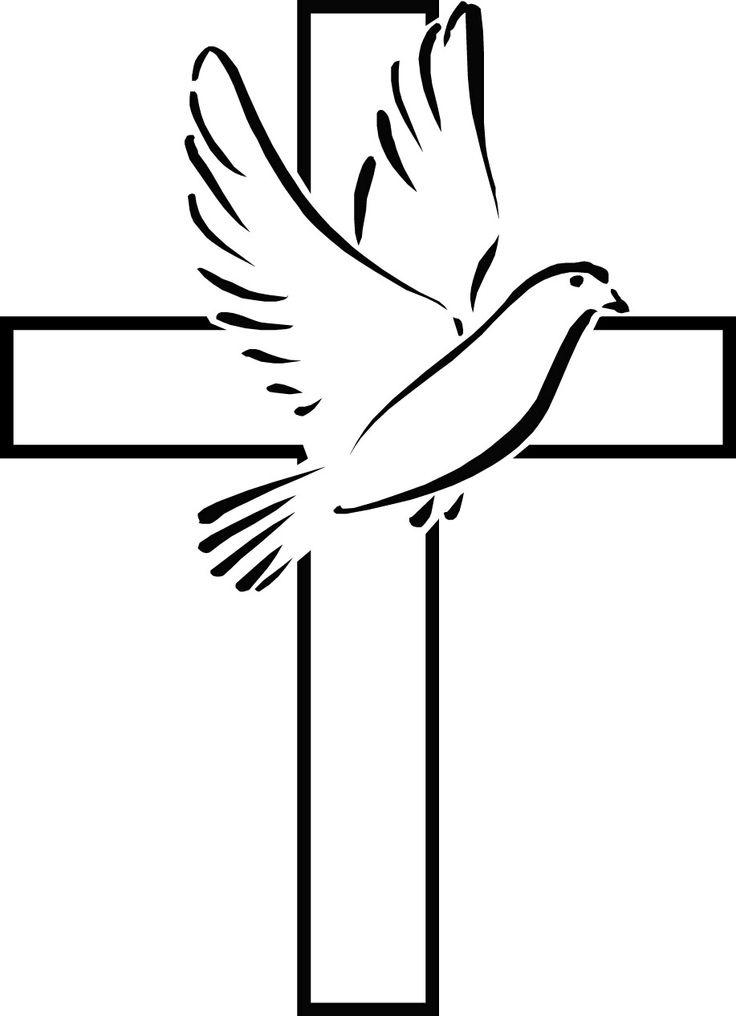 I realize that I assume a great responsibility beforer God and the Church in becoming a sponsor. I intend to support the one I am sponsoring in the practice of the Catholic Faith by my word and example.I further promise that I will participate in any activities required of me by St. Maria Goretti Catholic Church in helping to prepare my Candidate to receive the Sacrament of Confirmation. ________________________________		                        ________________________________	 Sponsor’s Printed Name				   		        Sponsor’s Signature